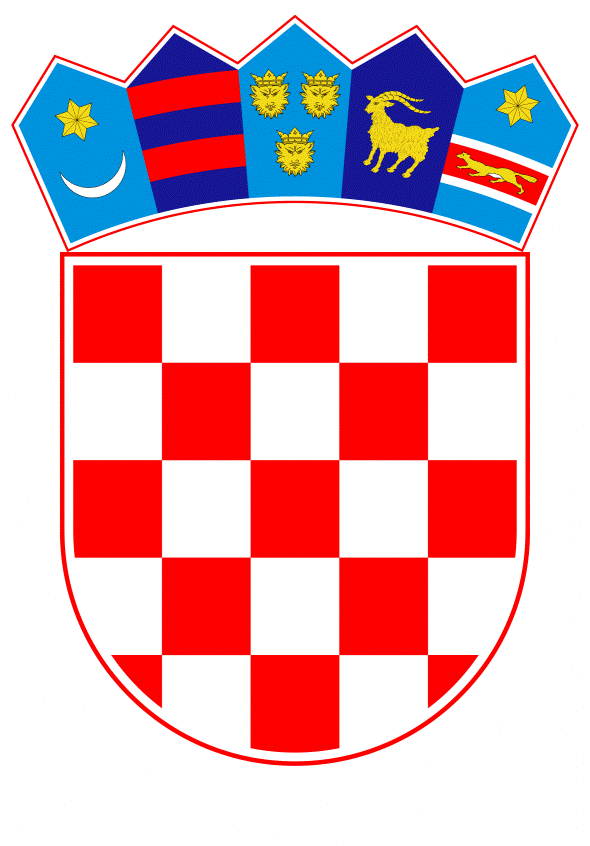 VLADA REPUBLIKE HRVATSKEZagreb, 7. veljače 2019.______________________________________________________________________________________________________________________________________________________________________________________________________________________________      Banski dvori | Trg Sv. Marka 2  | 10000 Zagreb | tel. 01 4569 222 | vlada.gov.hr	P r i j e d l o gVLADA REPUBLIKE HRVATSKENa temelju članka 31. stavka 3. Zakona o Vladi Republike Hrvatske (Narodne novine, br. 150/11, 119/14, 93/16 i 116/18), a u vezi s člankom 12. stavkom 1. Zakona o sklapanju i izvršavanju međunarodnih ugovora (Narodne novine, br. 28/96), Vlada Republike Hrvatske je na sjednici održanoj _____________________ donijela Z A K L J U Č A KPrihvaća se Izvješće o vođenim pregovorima za sklapanje Okvirnog sporazuma između Vlade Republike Hrvatske i Vlade Kraljevine Maroka o suradnji u području obrane, u tekstu koji je Vladi Republike Hrvatske dostavilo Ministarstvo obrane aktom, klase: 910-09/19-31/1, urbroja: 512-01-19-9, od 1. veljače 2019. godine.Utvrđuje se da je usuglašeni tekst Okvirnog sporazuma iz točke 1. ovoga Zaključka u skladu s utvrđenom osnovom za vođenje pregovora i sklapanje Okvirnog sporazuma.Okvirni sporazum iz točke 1. ovoga Zaključka potpisat će, u ime Vlade Republike Hrvatske, potpredsjednica Vlade Republike Hrvatske i ministrica vanjskih i europskih poslova.                                                                                          P R E D S J E D N I K                                                                                         mr. sc. Andrej PlenkovićKLASA:URBROJ:Zagreb, OBRAZLOŽENJETočkom 1. Zaključka utvrđuje se da Vlada Republike Hrvatske prihvaća Izvješće o vođenim pregovorima za sklapanje Okvirnog sporazuma između Vlade Republike Hrvatske i Vlade Kraljevine Maroka o suradnji u području obrane, u tekstu koji je Vladi Republike Hrvatske dostavilo Ministarstvo obrane.Točkom 2. Zaključka utvrđuje se da je usuglašeni tekst Okvirnog sporazuma između Vlade Republike Hrvatske i Vlade Kraljevine Maroka o suradnji u području obrane u skladu s utvrđenom osnovom za vođenje pregovora i sklapanje Okvirnog sporazuma.Točkom 3. Zaključka utvrđuje se da će Okvirni sporazum između Vlade Republike Hrvatske i Vlade Kraljevine Maroka o suradnji u području obrane potpisati, u ime Vlade Republike Hrvatske, potpredsjednica Vlade Republike Hrvatske i ministrica vanjskih i europskih poslova.Predlagatelj:Ministarstvo obranePredmet:Prijedlog zaključka o prihvaćanju Izvješća o vođenim pregovorima za sklapanje Okvirnog sporazuma između Vlade Republike Hrvatske i Vlade Kraljevine Maroka o suradnji u području obrane